ŠPORTPreverjanje gibalnih sposobnosti (ŠVK)Danes bomo nadaljevali z nalogami in vajami za športno-vzgojni karton. Najprej se ogrej:tek ali tek na mestu 3 minute, nato pa naredi šeraztezne vaje (strečing) za roke in noge.Zdaj pa so na vrsti še tri naloge:VESA V ZGIBU Postavi se ob steno ali omaro ali ob vrata… Glej naravnost in si zamisli na steni neko točko v višini oči ali pa malce višje. Lahko si nalepiš samolepilni listek. Dlani morajo biti ves čas v višini oči ali pa malce višje. Z dlanmi se boš dotikal listka. Takole: plosk v višini oči, nato z desno dlanjo dotik listka, plosk, z levo dlanjo dotik listka in spet od začetka. PLOSK – DESNA – PLOSK - LEVA – PLOSK – DESNA itn. To poskusi delati eno minuto. Nato pa vajo lahko otežiš: 2x PLOSK – 2x DESNA - 2x PLOSK - 2x LEVA itn.TEK NA 50m TEK NA 500mSLOVENŠČINAPreverjanje, Obnova besedilaDanes boš napisal obnovo berila Grdega račka ali Snežne kraljice na straneh 146 ali 150.  Berilo preberi ponovno, ga ustno obnovi nato obnovo zapiši v zvezek:Naslov, obnova in datum.ZNAČILNOSTI  DOBRE  OBNOVE:-dogodke zaporedno obnovimo,-izogibamo se prememu govoru,-skušamo biti zanimivi kot avtor, vendar ne uporabljamo njegovih povedi, -obnavljamo v tretji (on) ali prvi osebi (jaz).-upoštevamo pravopisna pravila ( velika začetnica, ločila, pravilen zapis besed,   oznaka odstavkov)-obnova ima tri dele ( uvod, jedro, zaključek ), ki jih ločimo z odstavki.To nalogo mi prosim pošlji po elektronski pošti do petka, 24. 4. 2020, da bom lahko bolj natančno pregledala vse obnove in vam popravljene poslala nazaj.MATEMATIKADolžinaDanes je na vrsti merjenje dolžine. To je npr. dolžina svinčnika, razdalja od doma do šole. Merimo pa tudi širino (hiše, mize) in višino (stolpa, stola, telesno višino).O tem verjetno že nekaj nekaj veš. Jaz pa te bom spomnila na: 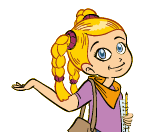 merske pripomočke, kaj je merska enota in kaj mersko število, merske enote, ki jih že poznaš. 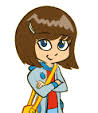 Merski pripomočki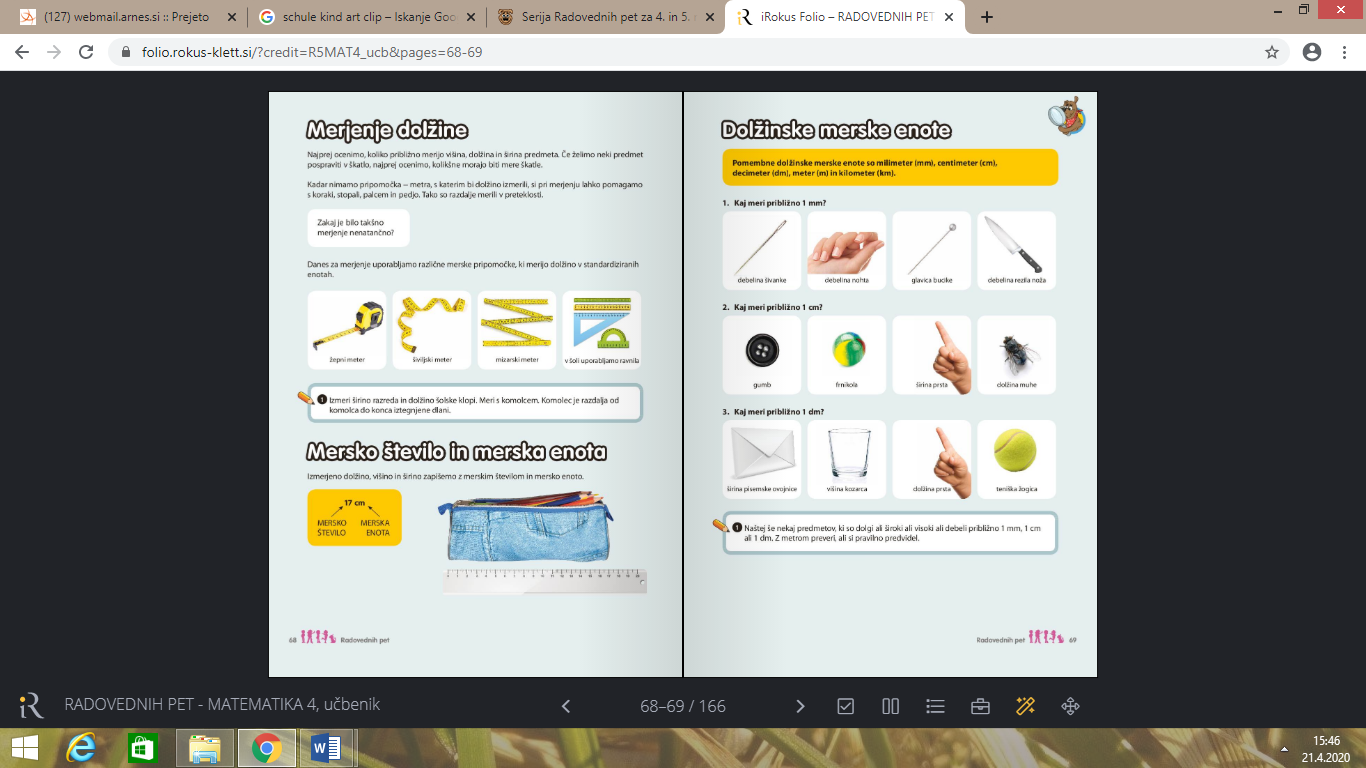 Na R5, MAT v napredni obliki na strani 9-1 (Merjenje dolžine) si oglej še nekaj drugih pripomočkov.Mersko število in merska enotaKoliko centimetrov je dolga peresnica? 17 cm.Merske enoteV prejšnjih razredih si spoznal in meril z metri (m), decimetri (dm) in centimetri (cm).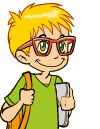 Oglej si ilustracije in ustno opiši, kaj lahko merimo, s čim merimo.1. naloga: Pri prvi tabeli boš meril/a dnevni prostor ali kuhinjo ali svojo sobo. Izbiro prostora vpiši v roza okvirček v tabeli. Besedo učilnica prečrtaj. Namesto table izmeri dolžino omare.V drugi tabeli prečrtaj klop in napiši miza.OCENA pomeni, da na oko izmeriš oz. oceniš, koliko je centimetrov, metrov, lahko tudi decimetrov. Kaj meniš, kolikšna je dolžina…?MERITEV: Zdaj pa poišči merski pripomoček, natančno izmeri (začni pri 0) in meritev zapiši. Ne pozabi na mersko enoto!Naredi še 2. in 3. nalogo. Pomagaj si z merskim pripomočkom in delaj v stanovanju (ker v učilnici ne moreš).   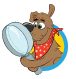                                     Uživaj pri merjenju in bodi čim bolj natančen/a. DRUŽBADejavnosti, ki izkoriščajo naravne virePrejšnjo uro ste izvedeli, s katerimi dejavnostmi ljudje spreminjamo pokrajino ter katere vrste dejavnosti poznamo. Se še spomniš? Ločimo jih v dve veliki skupini: gospodarske dejavnosti in negospodarske dejavnosti.Danes bomo natančneje spoznali tiste gospodarske dejavnosti, ki izkoriščajo naravne vire.Kaj so naravni viri?Les, ki ga pridobimo v gozdu. Za kaj vse ga uporabljamo?Pšenica, ribe, trava, vodaSol, železo, kamenGospodarske dejavnosti, izkoriščajo naravne vire: GOZDRASTVOKMETIJSTVO inRUDARSTVO.Na R5, DRUŽBA, v napredni obliki poišči stran 4-3 (gozdarstvo) , 4-4 (rudarstvo) in 4-5 (kmetijstvo). Najprej preberi besedilo, nato pa si oglej fotografije in preberi zapise pod njimi.Ponovi:     V učbeniku na strani 62 in 63 preberi besedila, oglej si fotografije  in preberi rumeni okvirček.Zapis v zvezek: Zvezek obrni v ležeč položaj. Zgoraj napiši naslov:GLASBENA UMETNOSTPREVERJANJE ZNANJA – Gledališki, koncertni list V poglavju Opera smo omenjali gledališki list, SDZ str. 40. Ponovno si ga poglej. Poglej tudi po drugih virih (splet, časopis, revije …) in poišči gledališki ali koncertni list. Izberi si en primer gledališkega ali koncertnega lista in ga prepiši oz. preriši v zvezek za glasbo ali na list papirja. Preverjanje mi moraš oddati po e-pošti na moj e-naslov najkasneje do srede, 6. maja 2020. V predalček zadeva napiši GUM preverjanje in svoje ime.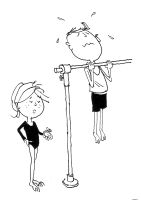  IZZIV: V gozdu ali drugje v naravi poišči drevo, ki ima čvrste in nizke veje (malo več kot doseg roke). Na eno izmed vej se primemo tako, da s celim telesom visimo na veji in so noge v zraku. Merimo čas, koliko časa lahko visimo na veji. Med visenjem imamo roke, trup in noge stegnjene, pogled je usmerjen naprej. Koliko časa (sekund) lahko zdržiš? Vajo lahko narediš tudi na domačem vrtu, če imaš tako drevo ali igralo ali…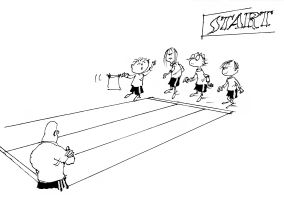 Doma poišči meter, s katerim boš lahko izmeril dolžino 50m. Razdaljo lahko izmeriš tudi s pomočjo daljših korakov, 50 korakov in jo označi s kakšnim predmetom, kamnom, storžem… na začetku in na cilju. Nato poišči prostor, kjer boš lahko označil to razdaljo. Pripravi se na nizki štart, sam sebi narekuj štartna povelja PRIPRAVLJENI –POZOR – ZDAJ!  Razdaljo čim hitreje preteci. 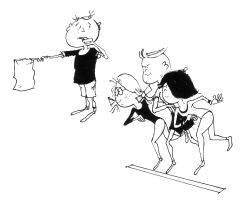 Razdaljo, ki si jo prej pripravil za šprint (50m), boš zdaj uporabil za vzdržljivostni tek na 500 m. To pomeni, da boš razdaljo 50 metrov desetkrat pretekel brez prekinitve. Torej 5x v eno smer in 5x v drugo smer. Cilj je na istem mestu kot start.Ne začni s šprintom. Šprintati začni po sedmem krogu, torej zadnjih 100 metrov. Potrudi se in teci ves čas. Ne ustavljaj se in ne hodi. Saj bo šlo. :-)  